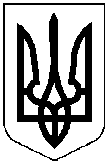 УКРАЇНА МІСЦЕВЕ САМОВРЯДУВАННЯГРУШІВСЬКА СІЛЬСЬКА РАДАДНІПРОПЕТРОВСЬКОЇ ОБЛАСТІVIII сесія VIII скликанняПРОЕКТ РІШЕНня№Про затвердження Порядку виявлення, взяття на облік збереження і використання безхазяйного майна та відумерлої спадщини на території Грушівської сільської ради     15.06.2021 Про затвердження Порядку виявлення, взяття на облік, збереження і використання безхазяйного майна та відумерлої спадщини на території Грушівської сільської ради та затвердження складу постійної діючої комісії з обстеження безхазяйного майна ,відумерлої спадщини.Відповідно статті 335, 1277 Цивільного Кодексу України, статей 29,40,60, 59 Закону України «Про місцеве самоврядування в Україні», Законів України «Про державну реєстрацію речових прав на нерухоме майно та їх обтяжень», «Про засади державної регуляторної політики у сфері господарської діяльності», з метою врегулювання питання щодо виявлення, обліку, збереження та використання безхазяйного майна, визнання спадщини відумерлою та прийняття такого майна у комунальну власність Грушівської сільської ради, сільська рада ВИРІШИЛА:Затвердити Порядок виявлення, взяття на облік, збереження і використання безхазяйного нерухомого майна та відумерлої спадщини на території Грушівської сільської ради ( додаток 1).Затвердити склад постійно діючої комісії з обстеження безхазяйної речі (майна), відумерлої спадщини .Постійно діючій комісії з обстеження безхазяйної речі (майна), відумерлої спадщини:3.1. Проводити облік безхазяйного нерухомого майна, розташованого на території Грушівської сільської ради;3.2. Забезпечити підготовку звернень сільської ради про постановку на облік об’єктів нерухомого майна як безхазяйних;3.3. Здійснювати заходи щодо виявлення (встановлення) на території Грушівської сільської ради об’єктів нерухомості, що не мають власників або власники яких невідомі;3.4. Збереження та утримання об’єктів безхазяйного нерухомого майна з моменту його виявлення (встановлення).Депутатам Грушівської сільської ради, а також мешканцям сіл та селищ територіальної громади, по факту виявлення безхазяйного майна, власник якого невідомий, доводити це до відома виконкому сільської ради.Дане рішення довести до відома мешканців сіл  та селищ  територіальної громади Грушівської сільської ради та оприлюднити на офіційному сайті Грушівської сільської ради.Контроль за виконання даного рішення покласти на спеціалістів земельних відносин,  житлово-комунального господарства та комунальної власності.Грушівський сільський голова                                        Сергій МАРИНЕНКО